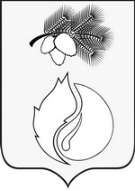 АДМИНИСТРАЦИЯ ГОРОДА КЕДРОВОГОПОСТАНОВЛЕНИЕ___________________2022 г.	     № _______Томская областьг. КедровыйО признании утратившими силу некоторых постановлений Администрации города КедровогоВ целях совершенствования нормативно-правовой базы ПОСТАНОВЛЯЕТ:1. Признать утратившими силу постановления Администрации города Кедрового:- от 10.02.2017 № 101 «Об утверждении административного регламента по предоставлению муниципальной услуги «Выдача, аннулирование разрешений на установку и эксплуатацию рекламных конструкций»;- от 08.12.2017 № 529 «О внесении изменений в постановление Администрации города Кедрового от 10.02.2017 № 101 «Об утверждении административного регламента по предоставлению муниципальной услуги «Выдача, аннулирование разрешений на установку и эксплуатацию рекламных конструкций»;- от 12.12.2018 № 582 «О внесении изменений в постановление Администрации города Кедрового от 10.02.2017 № 101 «Об утверждении административного регламента по предоставлению муниципальной услуги «Выдача, аннулирование разрешений на установку и эксплуатацию рекламных конструкций»;- от 07.05.2018 № 216 «О внесении изменений в постановление Администрации города Кедрового от 10.02.2017 № 101 «Об утверждении административного регламента по предоставлению муниципальной услуги «Выдача, аннулирование разрешений на установку и эксплуатацию рекламных конструкций»;- от 06.02.2020 № 48 «О внесении изменений в постановление Администрации города Кедрового от 10.02.2017 № 101 «Об утверждении административного регламента по предоставлению муниципальной услуги «Выдача, аннулирование разрешений на установку и эксплуатацию рекламных конструкций»;- от 20.12.2021 № 303 «О внесении изменений в постановление Администрации города Кедрового от 10.02.2017 № 101 «Об утверждении административного регламента по предоставлению муниципальной услуги «Выдача, аннулирование разрешений на установку и эксплуатацию рекламных конструкций».- от 03.08.2021 № 188 «О внесении изменений в постановление Администрации города Кедрового от 10.02.2017 № 101 «Об утверждении административного регламента по предоставлению муниципальной услуги «Выдача, аннулирование разрешений на установку и эксплуатацию рекламных конструкций»;- от 12.05.2022 № 111 «О внесении изменений в постановление Администрации города Кедрового от 10.02.2017 № 101 «Об утверждении административного регламента по предоставлению муниципальной услуги «Выдача, аннулирование разрешений на установку и эксплуатацию рекламных конструкций».2. Постановление вступает в силу со дня официального опубликования. 3. Опубликовать постановление в Информационном бюллетене городского округа «Город Кедровый», разместить на официальном сайте Администрации города Кедрового в информационно-телекоммуникационной сети «Интернет»: http://www.kedradm.ru.4. Контроль за исполнением настоящего постановления возложить на Первого заместителя Мэра города Кедрового.Мэр города Кедрового                                                                                               Н.А.СоловьеваКарпова Любовь Васильевна8(38250) 35-418